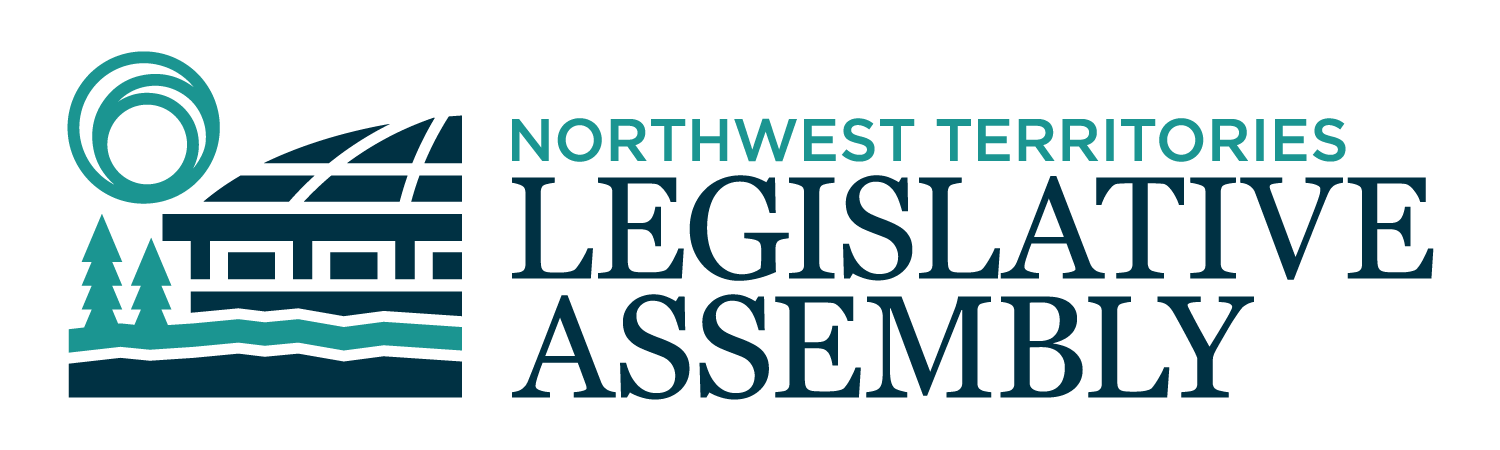 2nd Session	Day 36	19th AssemblyHANSARDThursday, August 27, 2020Pages 1249 - 1252The Honourable Frederick Blake Jr, SpeakerLegislative Assembly of the Northwest TerritoriesMembers of the Legislative AssemblySpeakerHon. Frederick Blake Jr.(Mackenzie Delta)___________________________________________________________________________________________________Mr. Ronald Bonnetrouge(Deh Cho)Ms. Caitlin Cleveland(Kam Lake)Hon. Paulie Chinna(Sahtu)Minister responsible for NWT Housing CorporationMinister responsible for HomelessnessHon. Caroline Cochrane(Range Lake)PremierMinister of Executive and Indigenous AffairsMinister of Municipal and Community AffairsMs. Julie Green(Yellowknife Centre)Mr. Jackie Jacobson(Nunakput)Mr. Rylund Johnson(Yellowknife North)Mr. Jackson Lafferty(Monfwi)Ms. Frieda Martselos(Thebacha)Ms. Katrina Nokleby(Great Slave)Mr. Steve Norn(Tu Nedhe-Wiilideh)Mr. Kevin O'Reilly(Frame Lake)Ms. Lesa Semmler(Inuvik Twin Lakes)Hon. R.J. Simpson(Hay River North)Government House LeaderMinister of Education, Culture & EmploymentMinister responsible for the Public Utilities BoardMinister of InfrastructureMr. Rocky Simpson(Hay River South)Hon. Diane Thom(Inuvik Boot Lake)Deputy PremierMinister of Health and Social ServicesMinister responsible for the Status of WomenMinister responsible for Persons with DisabilitiesHon. Shane Thompson(Nahendeh)Minister of Environment and Natural ResourcesMinister of LandsMinister responsible for NWT Power CorporationMinister responsible for SeniorsMinister responsible for YouthMinister responsible for the Workers' Safety and Compensation CommissionMinister of Industry, Tourism and InvestmentHon. Caroline Wawzonek(Yellowknife South)Minister of FinanceMinister of Justice______________________________________________________________________________________________OfficersClerk of the Legislative AssemblyMr. Tim MercerDeputy ClerksMr. Glen RutlandMs. Kim WickensCommittee ClerksMr. Michael BallMs. Cynthia JamesMs. Jennifer Franki-SmithLaw ClerksMs. Sheila MacPhersonMs. Alyssa Holland__________________________________________________________________________________________________Box 1320Yellowknife, Northwest TerritoriesTel: (867) 767-9010 Fax: (867) 920-4735 Toll-Free: 1-800-661-0784http://www.assembly.gov.nt.ca Published under the authority of the Speaker of the Legislative Assembly of the Northwest Territories		TABLE OF CONTENTSPRAYER	1249NOTICES OF MOTION	124915-19(2) – Appointments to the Standing Committee on Accountability and Oversight	124914-19(2) – Recommendation for Appointment of Members of the Executive Council	1249MOTIONS	124915-19(2) – Appointments to the Standing Committee on Accountability and Oversight (Johnson)	124914-19(2) – Recommendation for Appointment of Members of the Executive Council (Johnson)	125013-19(2) – Extended Adjournment of the House to October 15, 2020 (Johnson)	1250ORDERS OF THE DAY	1250YELLOWKNIFE, NORTHWEST TERRITORIESThursday, August 27, 2020Members PresentHon. Frederick Blake Jr, Mr. Bonnetrouge, Hon. Paulie Chinna, Ms. Cleveland, Hon. Caroline Cochrane, Ms. Green, Mr. Jacobson, Mr. Johnson, Mr. Lafferty, Ms. Martselos, Hon. Katrina Nokleby, Mr. Norn, Mr. O’Reilly, Ms. Semmler, Hon. R.J. Simpson, Mr. Rocky Simpson, Hon. Diane Thom, Hon. Shane Thompson, Hon. Caroline WawzonekThe House met at 1:30 p.m.Prayer---Prayer SPEAKER (Hon. Frederick Blake Jr): Item 2, Ministers’ statements. Item 3, Members’ statements. Item 4, returns to oral questions. Item 5, recognition of visitors in the gallery. Item 6, acknowledgements. Item 7, oral questions. Item 8, written questions. Item 9, returns to written questions. Item 10, replies to the Commissioner’s address. Item 11, petitions. Item 12, reports of committees on the review of bills. Item 13, reports of standing and special committees. Item 14, tabling of documents. Item 15, notices of motion. Member for Yellowknife North. Notices of MotionMotion 15-19(2):
Appointments to the Standing Committee on Accountability and OversightMR. JOHNSON: Thank you, Mr. Speaker. I give notice that, on Tuesday, September 1, 2020, I will move the following motion: now therefore I move, seconded by the Member for Hay River North, that the following Members be appointed to the Standing Committee on Accountability and Oversight: Ms. Katrina Nokleby, the Member for Great Slave.Mr. Speaker, at the appropriate time, I will be seeking unanimous consent to deal with this motion today.MR. SPEAKER: Thank you, Member for Yellowknife North. Notices of motion. Member for Yellowknife North.Motion 14-19(2):
Recommendation for Appointment of Members of the Executive CouncilMR. JOHNSON: Thank you, Mr. Speaker. I give notice that, on Tuesday, September 1, 2020, I will move the following motion: now therefore I move, seconded by the honourable Member for Hay River North, that this Assembly recommends to the Commissioner of the Northwest Territories that the following Members be appointed to the Executive Council: Ms. Julie Green, the Member for Yellowknife Centre;And further, that this Assembly revoke the Member for Yellowknife Centre’s appointments as: Deputy Chair of Committee of the Whole, as a Member of the Standing Committees on Accountability and Oversight, Social Development, and Government Operations, and as an alternate Member of the Standing Committee on Rules and Procedures.Mr. Speaker, at the appropriate time, I will be seeking unanimous consent to deal with this motion today.MR. SPEAKER: Thank you, Member for Yellowknife North. Notices of motion. Item 16, motions. Member for Yellowknife North.MotionsMotion 15-19(2):
Appointments to the Standing Committee on Accountability and Oversight, 
Carried MR. JOHNSON: Mr. Speaker, I seek unanimous consent to deal with the motions that I gave earlier, or the first motion that I gave notice of earlier today.MR. SPEAKER: Thank you. The Member is seeking unanimous consent to deal with the motion given notice earlier today. Are there any nays? There are no nays.---Unanimous consent grantedThe Member may proceed with the motion.MR. JOHNSON: WHEREAS Rule 89(2) requires that Members be appointed to the Standing Committee on Accountability and Oversight;NOW THEREFORE I MOVE, seconded by the honourable Member for Hay River North, that the following Members be appointed to the Standing Committee on Accountability and Oversight:Ms. Katrina Nokleby, the Member for Great Slave.MR. SPEAKER: The motion is in order. To the motion. SOME HON. MEMBERS: Question. MR. SPEAKER: Question has been called. All those in favour? All those opposed? Any abstentions? The motion is carried.---Carried Motions. Member for Yellowknife North.Motion 14-19(2):
Recommendation for Appointment of Members of the Executive Council, CarriedMR. JOHNSON: Mr. Speaker, do I also have to seek unanimous consent for this one?MR. SPEAKER: Yes.MR. JOHNSON: I am seeking unanimous consent to give motion to the second motion I gave notice of earlier today.MR. SPEAKER: Thank you. The Member is seeking unanimous consent to deal with the motion given notice earlier today. Are there any nays? There are no nays.---Unanimous consent grantedYou may proceed with the motion.MR. JOHNSON: WHEREAS Section 61.(1) of the Legislative Assembly and Executive Council Act requires that there shall be an Executive Council of the Northwest Territories; AND WHEREAS Members of the Executive Council are appointed by the Commissioner on the recommendation of the Legislative Assembly; NOW THEREFORE I MOVE, seconded by the honourable Member for Hay River North, that this Assembly recommends to the Commissioner of the Northwest Territories that the following Members be appointed to the Executive Council: Ms. Julie Green, the Member for Yellowknife Centre. AND FURTHER that this Assembly revoke the Member for Yellowknife Centre’s appointments as Deputy Chair of Committee of the Whole, as a Member of the Standing Committees on Accountability and Oversight, Social Development, and Government Operations, and as an alternate Member of the Standing Committee on Rules and Procedures.MR. SPEAKER: Thank you. The motion is in order. To the motion. SOME HON. MEMBERS: Question. MR. SPEAKER: Question has been called. All those in favour? All those opposed? Any abstentions? The motion is carried.---Carried Motions. Member for Yellowknife North.Motion 13-19(2):
Extended Adjournment of the House to October 15, 2020, 
CarriedMR. JOHNSON: Thank you, Mr. Speaker. I MOVE, seconded by the honourable Member for Hay River North, that, notwithstanding Rule 4, when this House adjourns on Thursday, August 27, 2020, it shall be adjourned until Thursday, October 15, 2020; AND FURTHER, that any time prior to October 15, 2020, if the Speaker is satisfied, after consultation with the Executive Council and Members of the Legislative Assembly, that the public interest requires that the House should meet at an earlier time during the adjournment, or at a later time than the scheduled resumption of the House, the Speaker may give notice and thereupon the House shall meet at the time stated in such notice and shall transact its business as if it had been duly adjourned to that time. Thank you, Mr. Speaker.MR. SPEAKER: Thank you, Member for Yellowknife North. The motion is in order. To the motion. SOME HON. MEMBERS: Question. MR. SPEAKER: Question has been called. All those in favour? All those opposed? Any abstentions? The motion is carried.---Carried MR. SPEAKER: Thank you, Member for Yellowknife North. Motions. Item 17, notices of motion for the first reading of bills. Item 18, first reading of bills. Item 19, second reading of bills. Item 20, consideration in Committee of the Whole of bills and other matters. Item 21, report of Committee of the Whole. Item 22, third reading of bills. Mr. Clerk, orders of the day. Orders of the Day CLERK OF THE HOUSE (Mr. Mercer): Orders of the day for Thursday, October 15, 2020, at 1:30 p.m.:PrayerMinisters’ Statements Members’ StatementsReturns to Oral QuestionsRecognition of Visitors in the Gallery Acknowledgements Oral Questions Written Questions Returns to Written QuestionsReplies to Commissioner’s AddressPetitions Reports of Committees on the Review of BillsReports of Standing and Special Committees Tabling of Documents Notices of Motion MotionsNotices of Motion for First Reading of BillsFirst Reading of Bills Second Reading of Bills Consideration in Committee of the Whole of Bills and Other MattersReport of Committee of the WholeThird Reading of BillsOrders of the DayMR. SPEAKER: Thank you, Mr. Clerk. This House stands adjourned until Thursday, October 15, 2020, at 1:30 p.m. ---ADJOURNMENT	The House adjourned at 1:39 p.m.